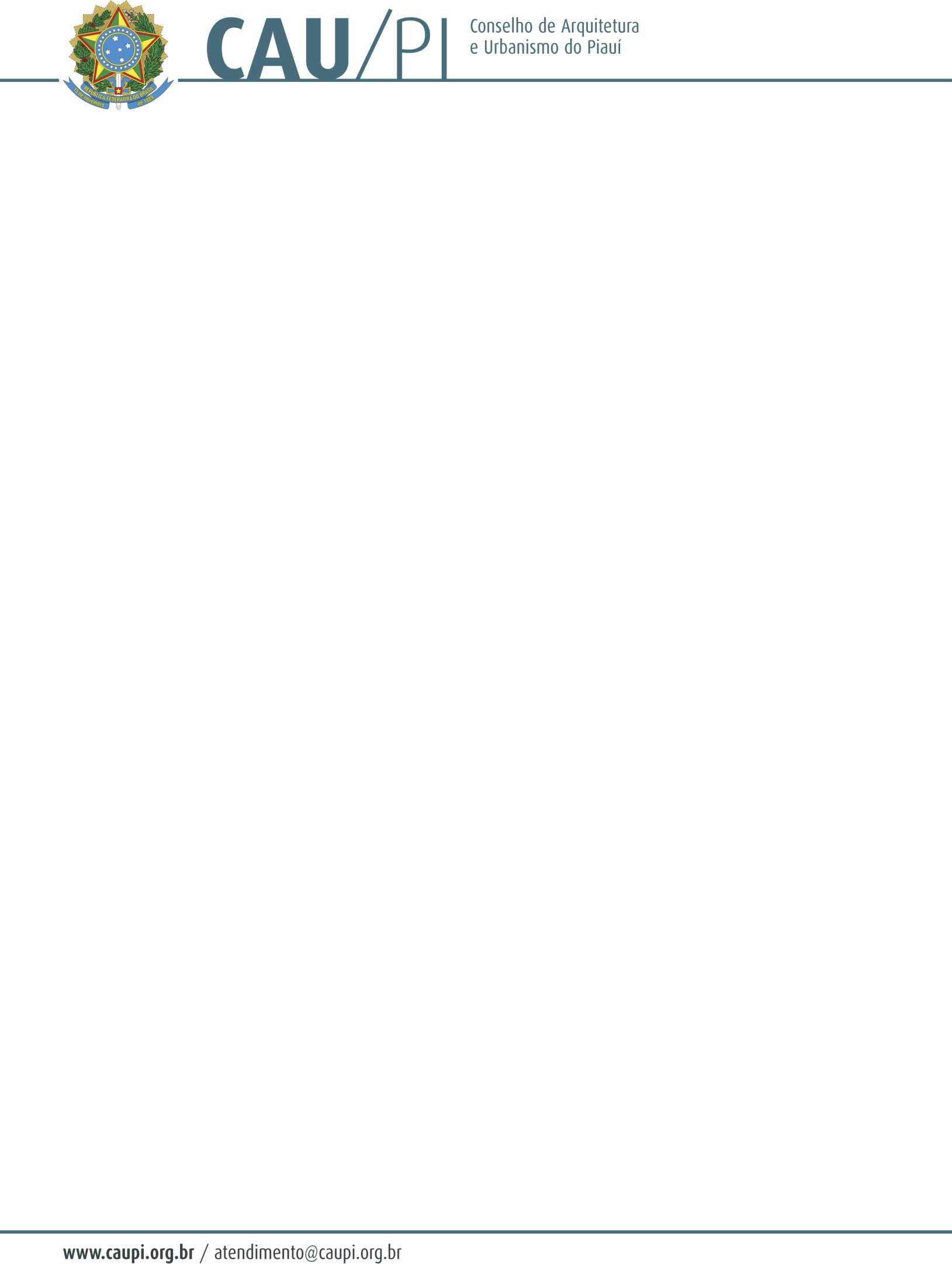 Data: 17 de janeiro de 2019. Horário: 17hLocal: Rua Areolino de Abreu, nº 2103, Centro.CONVOCA-SE os conselheiros titulares.PAUTA:Verificação do quórum;Execução do Hino Nacional Brasileiro;Discussão e aprovação da Ata da 59ª Plenária Ordinária do CAU/PI, realizada no dia 27 de novembro de 2018;Ordem do dia:Nomeação do Secretário da Comissão Eleitoral para eleição do vice-presidente e a composição das comissões: Comissão de Finanças, Atos Administrativos e Planejamento Estratégico ou II – Comissão de Ética, Ensino e Exercício Profissional e Comissão de Ética, Ensino e Exercício Profissional do CAU/PI.4.2 Composição das Comissões: Será entregue uma cédula para cada um dos 6 (seis) conselheiros titulares, em que colocarão seu nome e escolherão entre as Comissões: I – Comissão de Finanças, Atos Administrativos e Planejamento Estratégico ou II – Comissão de Ética, Ensino e Exercício Profissional, havendo mais de 3 (três) interessados por uma comissão, será realizada votação para decisão dos componentes da comissão, com base no Art. 27 do Regimento Interno do CAU/PI.Inscrições;Votação (caso haja mais de 3 conselheiros inscritos para uma mesma comissão);Reuniões para indicação dos coordenadores;Homologação pelo Plenário.Eleição do Vice-Presidente do CAU/PI, de acordo com o §1º do Art. 56º do Regimento Interno do CAU/PI, “A eleição a que se refere o caput será realizada por meio de votação secreta dos conselheiros estaduais, que elegerão o vice-presidente do CAU/PI entre os coordenadores das comissões ordinárias que se candidatarem ao cargo, sendo eleito para o cargo de vice-presidente pela ordem decrescente de votos”.Eleição;Posse.Composição da comissão especial: Política Profissional e Política Urbana e Ambiental, com base no Art. 29 e 30 do Regimento Interno do CAU/PI.Aprovação do calendário de Reuniões Ordinárias do CAU/PI para o ano de 2019;Manifestação dos Conselheiros em assuntos de interesse do Plenário, conforme inscrição previamente efetuada na mesa diretora de trabalho;Teresina, 10 de janeiro de 2019.Wellington CamarçoPresidente do CAU/PI